муниципальное бюджетное дошкольное образовательное учреждение«Детский сад общеразвивающего вида  № 34 с приоритетным осуществлением деятельности по познавательно – речевому развитию детей»Самоанализ.Использовала:  артикуляционную гимнастику с сопровождение движением кистей рук (биоэнергопластика);  новое упражнение на дыхание «Буря в стакане воды».Удалось подобранными играми и упражнениями на протяжении всего занятия удерживать мотивацию детей  к деятельности по теме «Посуда».Продолжать повышение профессиональной компетентности воспитателей,  пропаганду логопедических знаний через городскую логопедическую неделю.Учитель- логопед:  С.А.Некрашевич 20.11.2017 год                                     Дифференциация звуков С - Ш.            ПРИЛОЖЕНИЕ 1Коррекция лексико-грамматической стороны речипо лексической теме «Посуда»  (старший возраст)Цель: обучение  дифференциации звуков С-Ш в словах, фразах,  предложениях по теме «Посуда».Образовательные задачи.развивать фонематический слух, навыки звукового, слогового, языкового анализа и синтеза;•      способствовать: правильному употреблению в речи падежных форм имени существительного, согласованию имени прилагательного с именем существительным;развитие грамматического строя речи, связной речи.актуализировать представления детей о  посуде, её разнообразии, назначении, деталях; •   стимулировать речевую активность детей с нарушениями речи. Оборудование: Демонстрационное: кукла, собака, мяч, картинки с заданиями для игры: «Что куда?», «Начинающий художник»; схема составления предложения,  схема звуков С-Ш,  Раздаточный материал: эмблемы с изображением посуды; зеркала по  количеству детей; стаканы с водой, трубочки для коктейля;   картинки посуды со звуками С, Ш,  3 сундука и З шкафа (с обозначением количества слогов, места звука в слове); зашумленные картинки посуды (для штриховки), простые карандаши.Ход занятия- Сегодня у нас на занятии гости, давайте поздороваемся. (Дети здороваются).- Посмотрите, кто у нас сидит за столом? (кукла, собака)- Давайте подберем девочке имя, оно должно начинаться со звука [с]? - А собаке подберем имя, которое начинается со звука [ш].1. - Соня и Шарик ждут гостей и просят нас помочь. Сейчас я буду называть, а вы будете выбирать посуду, в названии которой слышен звук [с] (стакан, кастрюля, сковорода), [ш] (чашка, кружка, ложка), и ставить ее на стол.        Соня и Шарик предлагают с ними поиграть, заодно научиться слышать и произносить звуки С, Ш.2. Давай подготовим наш язычок к произнесению звуков – сделаем гимнастику для губ и язычка, сопровождая показом движений кистей рук: -  скажи, а какая бывает посуда?- Верно, чайная, столовая, кухонная.  Из столовую посуду (тарелки, ложки, вилки – ставят на стол), в кухонной посуде готовят (кастрюля, сковорода), а из чайной - пьют чай чашки, сахарница, блюдца, чайные ложки). 3. Игра «Из чего что?»         Если чай с лимоном, значит он  -лимонный.Анфиса варит суп с фасолью, будет ...Мама варит суп из риса, будет рисовый суп.Софья готовит салат с сыром, будет ...          Соня выжимает сок из ананаса, будет ...                   Саня выжимает сок из абрикосов, будет ...   Тарас делает полку для посуды, будет ...    Лариса готовит торт с кокосом, будет ...4. Упражнение на развитие сильного выдоха:- Соня с Шариком хотят нас угостить чаем, только чай очень горячий, можно на него немного подуть и остудить его.Игра «Остудичай не расплескав воду».  ( Пластмассовые стаканчики на половину наполненные водой и соломинки для коктейля) Упражнение проводится 3-5 раз. Следим, чтобы дети не поднимали плечи и не надували щеки.Характеристика и артикуляция звуков С-Ш.КАРТ 1- Какой звук издает насос, когда накачивает шарик? (сссссссс)- Как сдувается воздушный шар? (шшшшшш)Давайте сравним, что делают наши зубки, губки, язычок, голосовые складки, когда мы произносим звуки С, Ш?1. С – губы улыбаются, зубки заборчиком – чуть приоткрыты.        Ш? – 2. С - Язык внизу, за нижними зубами, в виде горочки. Посередине желобок.       Ш – … 3. С – воздушная струя узкая и холодная (струя на ладонь),    Ш – воздушная струя теплая.А теперь сравним, как работают голосовые складки, которые образуют наш голос. Приложите свою ладошку к горлышку и послушайте, звенит ли голосок?      (С - Голосок не звенит, значит, этот звук – ГЛУХОЙ)     (Ш – Голосок тоже не звенит, значит звук тоже – ГЛУХОЙ)ВЫВОД: ТАК ЧЕМ ЖЕ ОТЛИЧАЮТСЯ ЭТИ ЗВУКИ?   Положением  губ, языка. Давайте дадим характеристики нашим звукам. С – согласный (преграда во рту), глухой, твёрдый (есть мягкий брат).Ш - согласный (преграда во рту), глухой , твёрдый.5. Игра «Куда что?»  КАРТ 2Чай нальем в чашки,            соус в -…(соусник),                 соль в -...(солонку),        конфеты в - …(конфетницу)Хлеб в – …(хлебницу),       масло в - …(масленку),             суп в -…(супницу),        селедку в - …(селедочницу)6. А теперь мы будем различать наши звуки С и Ш на слух. Поиграем?      - Я буду читать текст, если услышишь слово со звуком [с], присядьте, если со звуком [ш], хлопните в ладоши.Текст:  СоняиШариком  пошли в магазин купить продукты. Они купили много продуктов:ананас, апельсин, картошку, рис, свекла, шпроты. Cоня и Шарик были рады, что скоро придут гости.7. Недавно у нас в гостях побывал один начинающий художник. Как вы понимаете слова «начинающий художник»? КАРТ 3Начинающий – это тот, кто только начинает чем-либо заниматься. Так и наш художник – только недавно начал рисовать. Так вот, побывал он в магазине посуды, и нарисовал витрину. Взгляните на рисунок. Игра «Нет чего?» Употребление слов в родительном падеже. (Узнай картинку по части контура (недорисованные картинки) - профилактика оптической дисграфии, коррекция зрительного восприятия.) (У кастрюли нет крышки, у чайника нет – носика, у чашки нет – ручки, у самовара нет -ножек т. п.) 8.На праздниках на столах всегда много разной посуды. (С МЯЧОМ)
ИГРА  “Один – много”  (Образование существительных им. падежа множ. числа). Самовар - …,  чашка - …, кастрюля -…, тарелка - …, ложка - …, вилка - ….9.А если мы возьмем кукольную посуду, то увидим, что она маленькая.  (С МЯЧОМ)
ИГРА  «Назови ласково» Ложка – ложечка            чайник -…          блюдце -…         ковш -…Вилка -..                           тарелка -…         стакан -…          нож -…10. Игра «Что можно делать с посудой».   Обогащение словаря глаголов (передаем мяч по кругу)В ней можно готовить, жарить, варить, ее можно мыть, протирать, сушить, убирать, полировать, ставить, и т. д. 11. Упражнение «Скажи наоборот»  - Я назову слова, а вы,скажите наоборот  (С МЯЧОМ).Чистая -…(грязная)                 Мелкая - …(глубокая)                белая -…(черная)                  далеко -… (близко)Новый — …(старый)              пустая  -…(полная)холодный - …(горячий)            высоко - … (низко)- Сейчас мы будем работать в парах.У вас прикреплены картинки. Слова со звуком С – одна пара, со звуком Ш – вторая пара. Давайте разделимся(картинки: стакан, сковорода, ковш, кувшин).12. - Посмотрите, какие схемы приготовили для нас Соня и Шарик.КАРТ  4        Например:  - Придумайте предложения по схеме. Назовите слова, в которых есть звук [с], слова в которых есть звук [ш].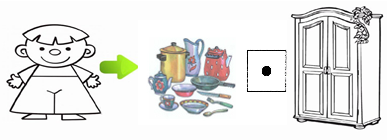 Составим предложения, а вторая пара проверит правильно ли получилось. Не забываем обращать внимание на звуки С и Ш в словах и произносить их правильно.    (Раздаются схемы предложений каждому ребенку).13. А сейчас немного поиграем глазками.  Динамическая пауза с элементами зрительной гимнастики: Все скорее отложии на чашку посмотри.Глазки вправо, глазки влево.Нарисуем  круг умело.Чашка близко, и вдали,Ты внимательно смотри.Быстро, быстро поморгаем И занятие продолжаем.                Сделали зрительную гимнастику, сняли напряжение с глаз.                                                         Отдохнули твои глазки? Ножки и ручки.14. “Слово правильно назови и в сундук или шкаф  положи” (Формирование звукового и слогового анализа).На наборном полотне 3 сундука, и 3 шкафа. На них обозначения:У вас картинки. надо определить, где в словах находится звук С – в начале, середине или конце слова и положить в сундук с данным обозначением места звука в слове.          С – самовар,   поднос,  миска.Слова со звуком Ш. Надо определить, сколько в слове частей - одна, две или три части (слога) и поместить картинки в нужный  шкаф.    Ш - ковш,  чашка,  шумовка.        Чтобы определить, сколько частей (слогов) в слове – его надо отхлопать.15. Подведение итогов.  «Посуда в подарок» (наложенные картинки)Ну как, научили вас сегодня чему-нибудь Соня и Шарик?   Какая из игр на занятии тебе  понравилась? Почему? Что вы сегодня узнали нового? -Посмотрите у вас на столе картинки, сейчас мы Сони и Шарику сделаем подарок. Найдите посуду со звуком «С» и заштрихуйте ее вертикально.ПРИЛОЖЕНИЕ 2Одним из 5 направлений ФГОС, в соответствии с которыми мы сейчас строим свою работу, является речевое развитие.Для успешного становления речи ребенка 3-4 лет, необходимо осуществлять работу по  следующим направлениям:Развитие дыхания;Развитие артикуляции;Развитие фонематического слуха.Если ребенок плохо говорит, то начинать работу по развитию речи следует прежде всего с развития дыхания. Для чего это нужно? Правильное (физиологическое) дыхание поможет ребенку научиться говорить спокойно, плавно, не торопясь. Некоторые упражнения для развития дыхания помогают также научить ребенка правильно произносить те или иные звуки. Если ребенок во время речи надувает щеки, то и речь его невнятна именно по этой причине. И прежде, чем начинать постановку, например, свистящих звуков, необходимо научить ребенка правильной выработке воздушной струи. «Мыльные пузыри»Цель: развитие длительного, плавного и сильного выдоха, активизация мышц губ.Один ребенок пускает мыльные пузыри, остальные дети дуют на них и не дают им упасть. «Снег идет»Цель: формирования плавного длительного выдоха, активизация губных мышц.Оборудование: кусочки ваты.Ход игры: педагог раскладывает на столе кусочки ваты, напоминая детям про зиму.- Представьте, что на улице зима, идет снег. Давайте подуем на снежинки.Взрослый показывает как дуть  на вату, дети повторяют (можно играть с листьями, бабочками и т. д.) «Веселые шарики»Цель: развитие сильного плавного направленного выдоха; активизация губных мышц.Оборудование: легкий пластмассовый шарик.Ход игры: Прочертите на столе линию, возьмите шарик и положите его на середину стола (на линию). Двое детей сидят за столом напротив друг друга, по разные стороны от шарика.- Надо дуть на шарик так, чтобы он перекатился на противоположную сторону стола. А тебе нужно постараться, чтобы шарик не попал на твою часть стола. Дуть нужно сильнее, начали.Побеждает тот, кто сумел сдуть шарик за линию, на противоположную сторону стола.Игра «Уложи куклуЦель игры: развить плавность голоса ребенк.Оборудование: коляска и кукла.Ход игры. Ребенок стоит рядом с коляской и держит на руках куклу. Взрослый объясняет малышу: «Кукла устала, плачет и хочет спать. Покачай ее немного. Но сначала посмотри, как это нужно делать». После этих слов взрослый берет куклу на руки и напевает: « А-а-а!». А уже затем эти действия выполняет ребенок.Игра «Протяни звук»Цель игры: помочь ребенку развить речевое дыхание.Ход игры. В игру нужно играть, разбившись на пары. Дети становятся лицом друг к другу и по сигналу взрослого глубоко вдыхают и начинают тянуть определенный гласный звук (а, о, у, и, э). Выигрывает тот, кто дольше протянул звук, не делая дополнительного вдоха.Учите малыша делать быстрый глубокий вдох, а затем плавный длительный выдох.В этом вам помогут: свистульки, мыльные пузыри, вертушки, бумажные игрушки, одуванчики, перышко…Игрушка должна находиться на уровне губ ребенка, на расстоянии 10 – 15 см.Следите, чтобы при вдохе плечи не поднимались, надувался животик, а выдох был непрерывным.Чтобы избежать головокружений делайте не более 3 – 5 упражнений подряд.Необходимо развивать и укреплять мышцы артикуляц.ап. с помощью гимнастики для губ и язычка.Арт.гимн. способствует  мышечному укреплению артикуляционного аппарата ребёнка, а также развитию ловкости, дифференцированности и силы движений этого органа.  Результат:- улучшение кровоснабжения, нервной проводимости и подвижности артикуляционных органов;- укрепление мышечной системы щёк, губ и языка;- навыки, позволяющие удерживать нужное артикуляционное положение;- снижение напряжённости артикуляционных органов;- постановка правильного произношения звуков.При сложных нарушениях звукопроизношения арт.гимнаст. помогает быстрее справиться с речевыми дефектами и подготовит мышцы для регулярных занятий со специалистом.Для достижения максимального эффекта арт.гимнаст.  должна проводиться регулярно, иначе полученные навыки могут не закрепиться. Желательно дважды в день. В процессе упражнений необходимо контролировать качество их выполнения и не допускать утомления ребёнка. Комплекс арт.гимнаст. рекомендуется выполнять, стоя перед зеркалом, в котором малыш будет видеть не только себя, но и взрослого человека. Арт. движения выполняются в медленном темпе (двухлетний малыш удерживает язык в определенной позе 3-5 секунд, перед зеркалом, 3-4 раза, 2-3 раза в день. Важным условием развития речи является развитие фонематического слуха.Детям фонематический слух нужно развивать, поскольку с ним связаны овладение речью и грамотность письма впоследствии. Наибольший пик развития фонематического слуха приходится на возраст 4-5 лет.Начинать слуховые тренировки нужно с развития способности различать и узнавать звуки, не относящиеся к речи. Можно послушать звуки за окном:что шумит? (деревья)что гудит? (машина)кто кричит? (мальчик) и т. д.Помогите малышу определить источник звука.Игра "Громкие подсказки". Взрослый прячет игрушку, которую ребенок должен найти, ориентируясь на силу ударов в барабан (бубен, хлопки в ладоши и т. д.). Если малыш подходит близко к тому месту, где спрятана игрушка, - удары громкие, если он удаляется - тихие.- дифференциация слов, близких по звуковому составу:Игра "Правильно-неправильно".Педагог показывает ребенку картинку и громко, четко называет то, что на ней нарисовано, например: "Банан". Затем объясняет: "Я буду называть эту картинку то правильно, то неправильно, а ты внимательно слушай. Если я ошибусь - хлопни в ладоши.Баман, паман, банан, бана, банам, ваван, даван, баван.Витанин, митавин, фитамин, витаним, витамин, митанин, фитавин.Игра «Слушай и выбирай».Перед ребенком картинки с предметами, названия которых близки по звучанию:рак, лак, мак, баксок, сукдом, ком, лом, сомкоза, косалужи, лыжимишка, мышка, мискаПедагог называет 3-4 слова в определенной последовательности, ребенок отбирает соответствующие картинки и расставляет их в названном порядке.«Веселые попугайчики»Цель: развитие звуко - фонематического анализа, формирование чувства ритма, развитие способности звукоподражания.Ход игры: Ведущий проговаривает слоговые ряды с отстукиванием каждого слога. Ребенку говорят: «Ты – веселый попугайчик, а попугайчики повторяют каждое слово, сможешь ли ты повторить за мной и отстукать ребром ладони каждое слово? Будь очень внимателен».Ребенок и ведущий сидят друг против друга за столом. По команде ребенок начинает отстукивать и повторять слоги:- одинаковые: Ра- Ра – Ра.- со сменой темпа (медленно-быстро): Ра – Ра – Ра – Ра _  Ра – Ра – Ра – Ра – Ра _  Ра – Ра – Ра _ Ра – Ра – Ра.- с наращиванием ряда: па – па – па, па – па – па – па.Необходимо следить за координацией голоса и движений.«Шутки-минутки».Вы читаете детям строчки из стихов, намеренно заменяя буквы в словах. Дети должны найти ошибки и исправить их.         - Поймай звук (определение наличия звука в слове)- Длинное – короткое (определение длительности звучания слова)- Выбери подарок колобку (определение слов с определенным гласным звуком)- Где спрятался звук? (определения места звука в слове)Благодаря своевременно проведённым занятиям и упражнениям, развивающим речевой слух, многие дети учатся говорить правильно и чисто без помощи логопеда.В зависимости от физиологических и психологических возможностей детей, задачи воспитания звуковой культуры речи на разных возрастных этапах усложняются, распределяясь неравномерно. Например, в младшем дошкольном возрасте больше внимания уделяется формированию навыков правильного произношения звуков, развитию речевого слуха; а в старшем возрасте – выработке четкой дикции, развитию интонационных средств выразительности, совершенствованию фонематического восприятия.ПРИЛОЖЕНИЕ 3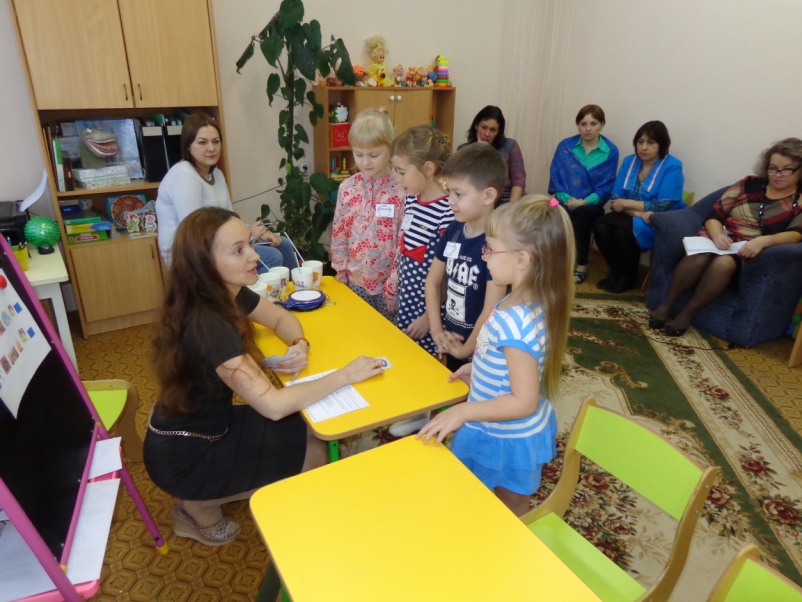 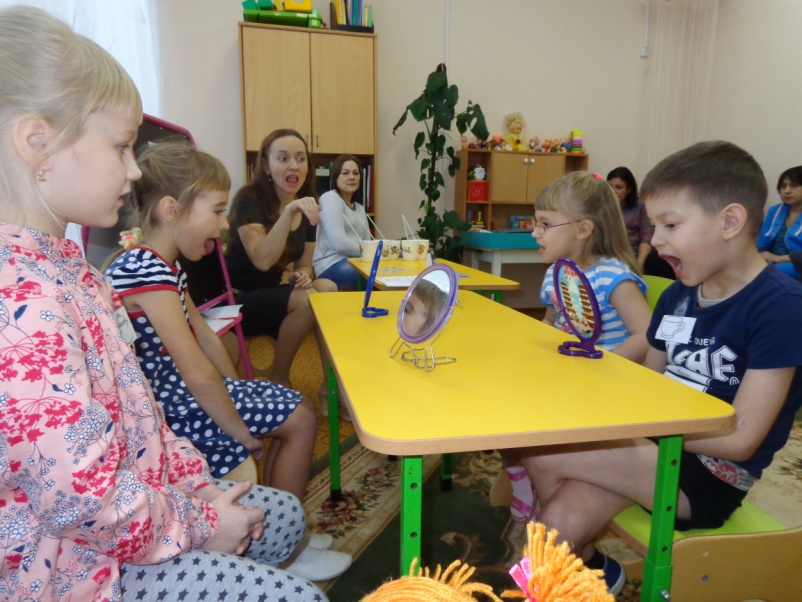 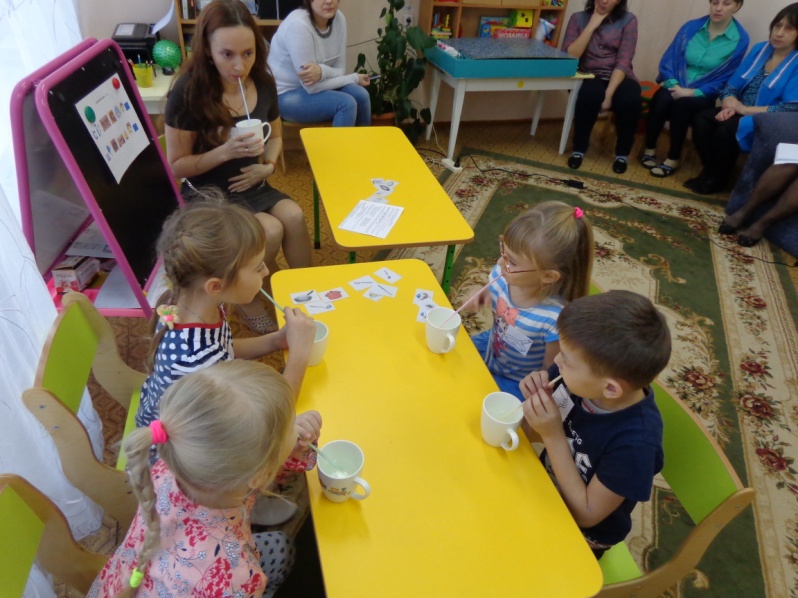 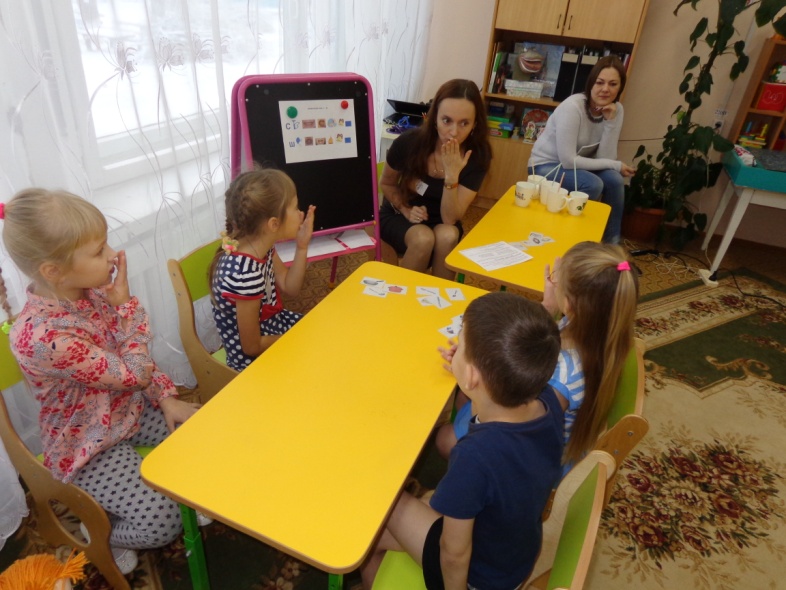 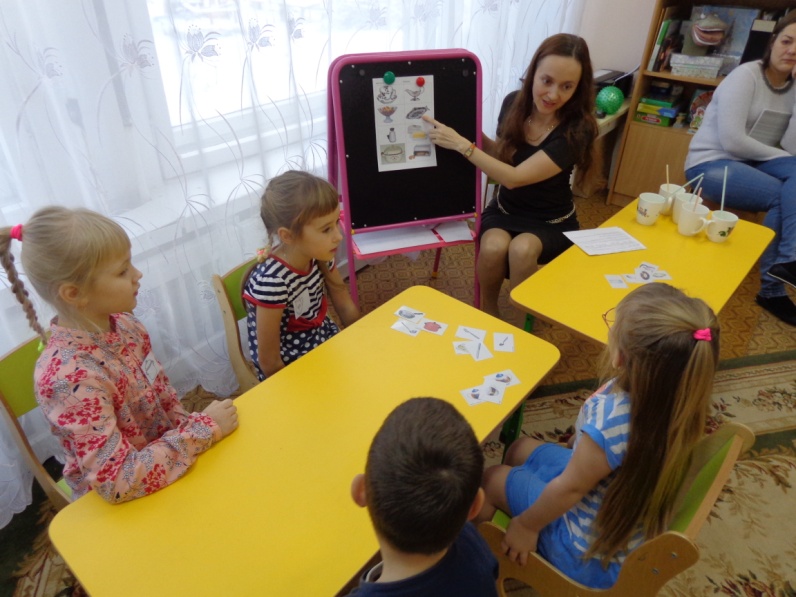 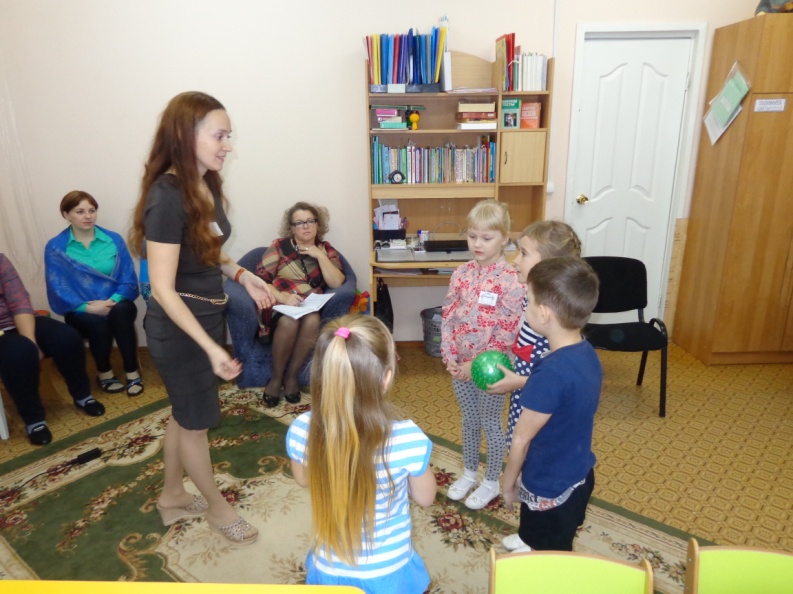 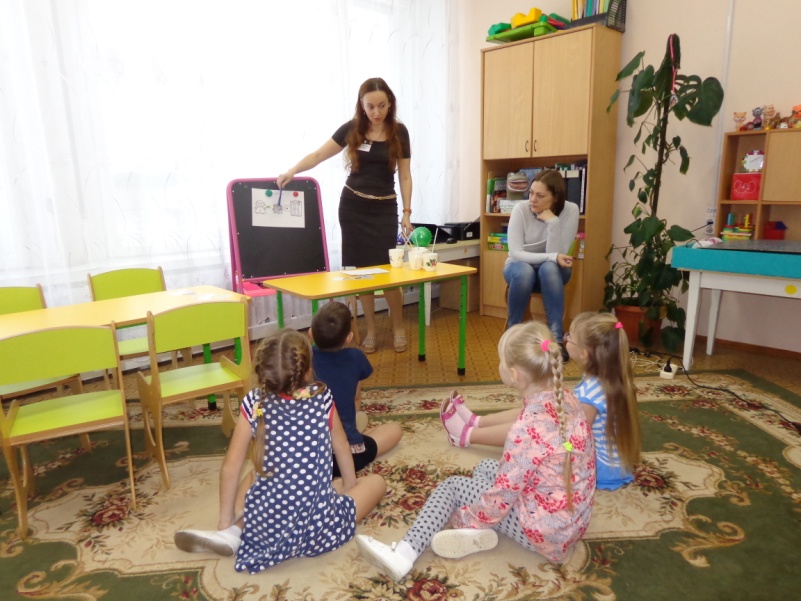 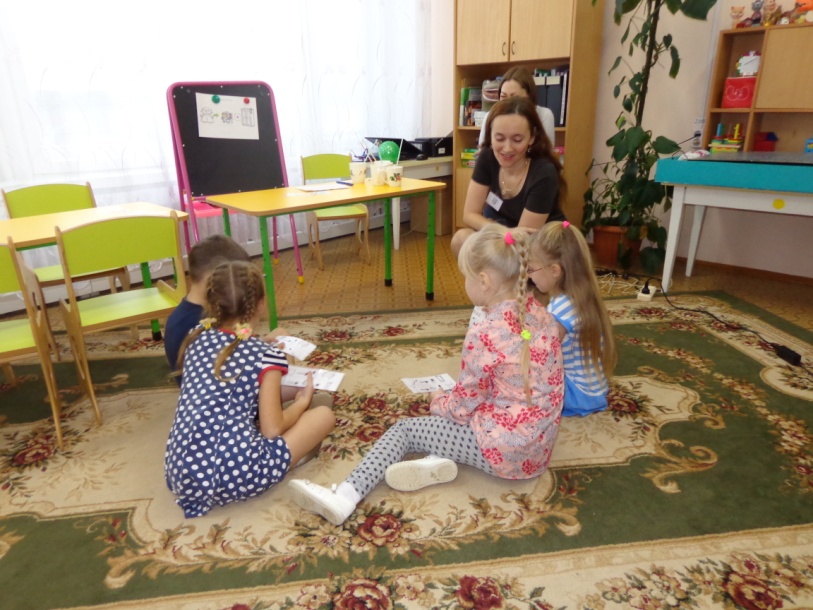 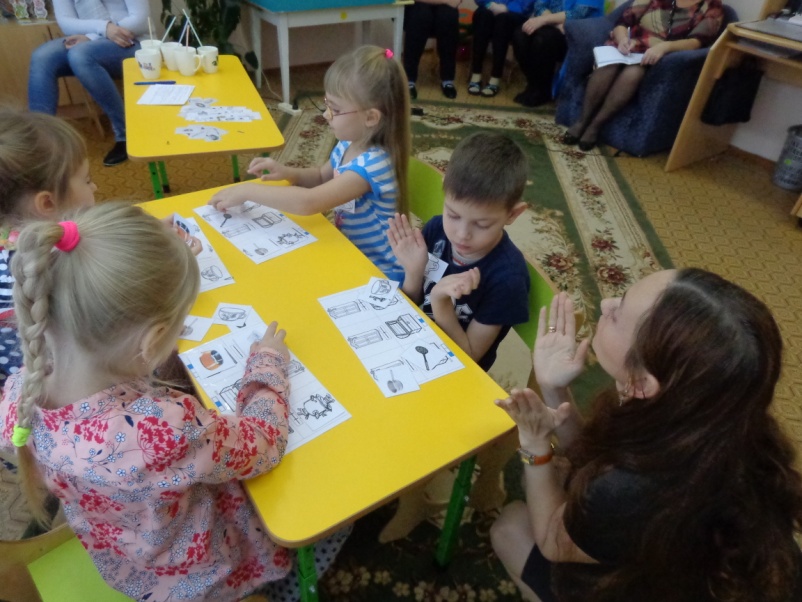 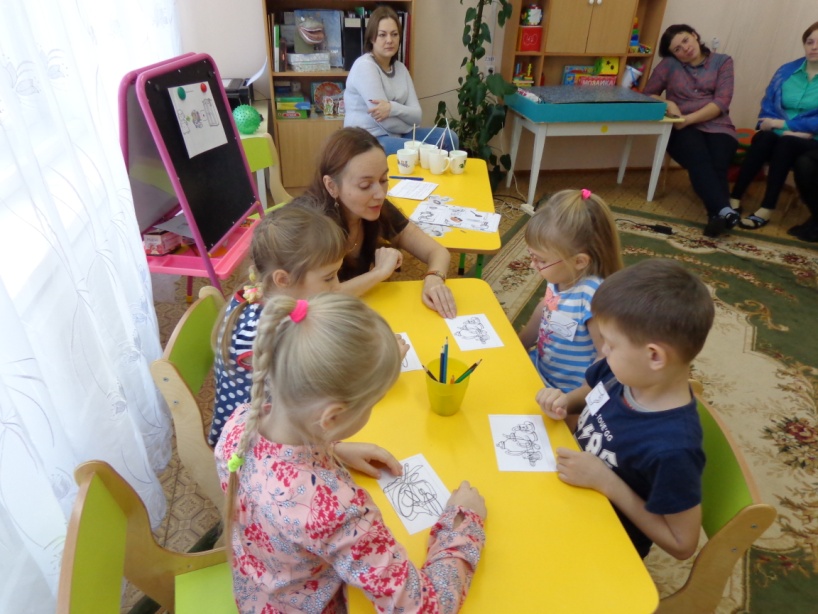 №Название проведенных мероприятийЦелевая аудиторияКол-во участниковЧто удалось (опишите главные результаты мероприятия)Трудности проблемыОтметка о наличии приложений1.Открытое подгрупповое  занятие учителя-логопеда «Дифференциация звуков С - Ш.Коррекция лексико-грамматической стороны речи  по лексической теме «Посуда».Молодые воспитатели, педагог-психолог, старший воспитатель.10 человекВоспитатели увидели на практике, что правильное физиологическое дыхание, артикуляционная гимнастика и фонематический слух помогают ребенку овладеть правильным звукопроизношением.Посмотрели и поучаствовали в играх на развитие речевого дыхания, силы голоса и др.Не воспитатели применяют на практике полученные знания.Приложение 1 (Конспект открытого занятия учителя– логопеда).Приложение 2. (Теоретический материал по формированию звуковой культуры речи. Игры и методические разработки по развитию звуковой культуры у дошкольников).Приложение 3 фотоотчетПодготовлены брошюры для воспитателей по развитию звуковой культуры речи с играми. (Развитие дыхания, артикуляции, фонематического слуха – для младшего возраста; развитие силы голоса, интонации, темпа, ритма – для старшего возраста).ЛЯГУШКА  выработать умение удерживать  губы в улыбке в течении нескольких секунд.Превратили нас в лягушек –    Дотянулись мы до ушек.Дотянулись, улыбнулись,А затем домой вернулись. 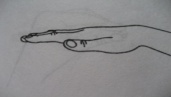 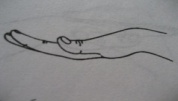 ЗАБОРЧИКВыработать умение долго удерживать сомкнутые челюсти.Вышли утром мы во дворИ построили забор.Зубки сомкнуты сейчас,Получилось все у нас. 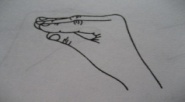 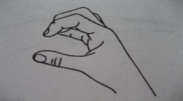 ХОБОТОКВыработать умение вытягиватьгубы вперед, удерживать в такомположении несколько секунд.Вытянул слоненок хобот,Поиграть нам предложил.Губы «хоботком» сложили,Со слоненком подружились. 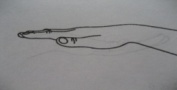 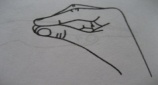 БЛИНЧИКВыработать умение удерживатьязык вне рта широким и расслабленным.Язык блином ты положиИ под счет его держи:1,2,3,4,5!Язык надо расслаблять!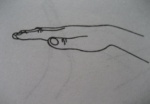 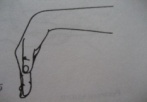 ЧАШЕЧКАВыработать умение удерживать язык с загнутыми вверх передними и боковыми краями.Эту чашечку, дружок,Сделал ловкий язычок.Нужно нам как можно дольшеПодержать вот этот ковшик.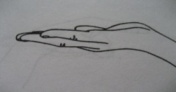 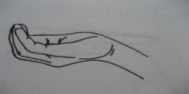 КОШКА СЕРДИТСЯУчить удерживать кончик языка за нижними зубами.Есть у нас в квартире кошка,Любит пошипеть немножко.Спинку выгнула дугой,Сердится на нас с тобой. 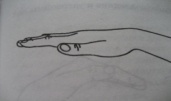 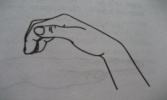 КАЧЕЛИ   учить выполнять точные и ритмичные движения языком.На качелях мы качались,Высоко вверх поднимались,Вверх – вниз, вверх – вниз,Очень крепко ты держись. 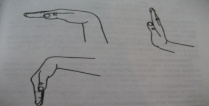 ЧАСИКИВыработать умение чередовать точные движения языка.Словно стрелочки часов,Двигаем мы язычком.Наши часики спешат,Язычку помочь хотят. 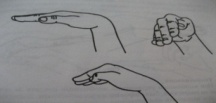 Хвост с узорами,Сапоги со шторами.Тили - бом! Тили – бом!Загорелся Кошкин том!За окошком зимний сад,Там листочки в бочках спят.Мальчишек радостный народКоньками звучно режет мед.Кот плывет по океану,Кит из блюдца ест сметану.